Мария Григорьевна Архарова, учитель английского языка, Петергофская гимназия, Санкт-ПетербургЗА СТРАНИЦАМИ УЧЕБНИКАУчителя редко находят время поговорить друг с другом во время рабочей недели. Но если такое случается, то нет-нет, да и проскочит в разговорах критика в адрес школьных учебников. Конечно, разве может одна книга подойти для всех детей и всех учителей сразу? Да и потом, изучаем мы программу, а не учебник. Я же ловлю себя на том, что однажды я научилась … любить учебник! И в моей работе это не скучный ограничитель, не конец творчества, а приглашение к новым открытиям, причем каждый год к разным, в зависимости от характеров и интересов моих учеников. Мои педагогические секреты не содержат особой тайны, но они помогают мне сделать уроки живыми, интересными и полезными. На этих уроках мои ученики не только постигают премудрости другого языка, но открывают для себя казалось бы порой скучные тексты и задания с совершенно новой стороны.Не первый год в Петергофской гимназии мы работаем по УМК «Звездный английский» издательства «Просвещение». Все модули УМК проработаны, упражнения выстроены логично, работай себе, продвигайся вперед. Но как увлекательно бывает порой раздвинуть горизонты, предлагаемые авторами учебника!Вот текст про семью, которая проводит отпуск в другой стране и едет на поезде по подземному тоннелю. Прежде чем приступить к заданиям, мы пытаемся составить портрет автора. Кто нам рассказывает историю? В начале текста упоминается «когда мы с женой рассматривали брошюру о путешествиях», значит, рассказ ведется от лица отца семейства. Сколько лет этому человеку? В тексте мы находим его слова о детях-подростках. Кем этот человек может работать? Какое у него материальное положение? Напрямую этой информации в тексте нет, но ребята внимательно вчитываются в текст, чтобы составить портрет автора. Можно обсудить детали и даже поспорить, отстаивая свою точку зрения.В девятом классе предстоит прочитать текст про Эрмитаж. Эта тема натолкнула меня на создание целой серии тематических уроков, которые не только расширили знания моих учеников о Санкт-Петербурге, их родном городе, но и превратили подготовку к экзаменам в осознанное и практически полезное дело! Сначала мы провели опрос в группе, выяснив, какое время года и почему больше всего любят девятиклассники, чем они больше всего любят заниматься летом – именно это время года победило в опросе. Оказалось, что почти все разделяют любовь к путешествиям. Выяснили, какие места являются самыми популярными для посещения во время путешествий, и как ребята получают информацию о достопримечательностях. Никто и не заметил, как мы продуктивно и живо потренировали выполнение задания устной части ОГЭ! После этого поговорили о том, почему жители из других мест любят приезжать в Санкт-Петербург, поделились опытом, когда нам приходилось давать друзьям и знакомым из других городов советы, где стоит побывать в Санкт-Петербурге. Тут же поняли, что задание письменной части ОГЭ – написать личное письмо другу, ответив на вопросы о нашем родном городе – очень полезно для жизни, и вместе обсудили, что нам нужно знать, чтобы ответы получились полными и интересными, каких знаний нам не хватает. Потом мы вместе смотрели красочную презентацию с самыми известными достопримечательностями Санкт-Петербурга, узнавали, как они называются на английском языке, находили их на карте города, выясняли интересные факты об этих местах. В конце урока поняли, что и сами с удовольствием в очередной раз побывали бы и в Петропавловской крепости, и в Исаакиевском соборе, и в Летнем саду. И главное, еще раз прочувствовали, как прекрасен родной город, и как здорово, что мы можем и умеем делиться знаниями о нем с друзьями из других городов и стран!Осенью с девятиклассниками читали в учебнике статью про стресс. Что это такое, как организм ведет себя во время стресса, какие есть способы с ним справляться, почему стресс может быть и вреден, и полезен одновременно. Решили, что хорошей идеей будет изготовление красочных и емких плакатов, которые наглядно помогут всем получить важную для физического и психологического здоровья информацию. Работали в мини-группах, а потом провели голосование и выбрали лучшие работы. Никто и не заметил, как пролетели два урока! А я в очередной раз порадовалась, насколько творчески и оригинально ребята оформили свои плакаты.С десятыми классами читали текст с рассказом девушки о том, как она шла к своей мечте стать дизайнером одежды, как некоторые люди ее поддерживали на этом пути, а другие критиковали и даже высмеивали. Мы представили с ребятами, что эта девушка со временем стала победителем престижного конкурса дизайнеров и решили составить вопросы интервью и задать их ее родным и близким: ее бабушке, которая научила ее шить, школьному учителю, который поддерживал ее во всех начинаниях, папе, который не понимал ее стремления шить, брату, который откровенно смеялся над ее увлечением. Эта работа вылилась в глубокий разговор о поиске своего пути в жизни и о том, чем же должен руководствоваться молодой человек при выборе дальнейшего пути. Как учитель отметила, как тщательно ребята составляли вопросы интервью. И опять – подготовка к экзамену проходит незаметно! Знаю, что никто из моих учеников не посчитает это задание бесполезным. Все пробуют себя в роли журналистов – когда еще выпадет такая возможность?Работая над текстом про традиционные праздник и ярмарку в небольшом городке, мы решили не просто читать текст и отвечать на вопросы к нему, а понять, каково это – организовать такое мероприятие? Что надо учесть, кто должен быть вовлечен в процесс подготовки и организации этого праздника? Получилась своего рода проектная работа со множеством открытий для ребят!С одиннадцатиклассниками обсуждали текст про первый день их ровесника в новой школе. Поговорили о том, что после окончания школы им в скором времени опять предстоит оказаться в роли «первоклашек», новичков в университетах и колледжах. Обсудили, какие трудности могут ожидать их в новых коллективах и что можно сделать, чтобы скорее найти новых друзей, не потерять себя и учиться с удовольствием и пользой.Наши уроки английского языка с ребятами знакомят их не только с лексикой и грамматическими правилами другого языка. Мы не только выполняем продуманные задания. Мы заглядываем за страницы учебника и учимся думать, рассуждать, общаться и творить. Ведь для этого и существует современный урок! И совсем нехитрые педагогические секреты могут помочь учителю не заскучать, работая из года в год с одним УМК, а ученикам найти ответы на волнующие их вопросы.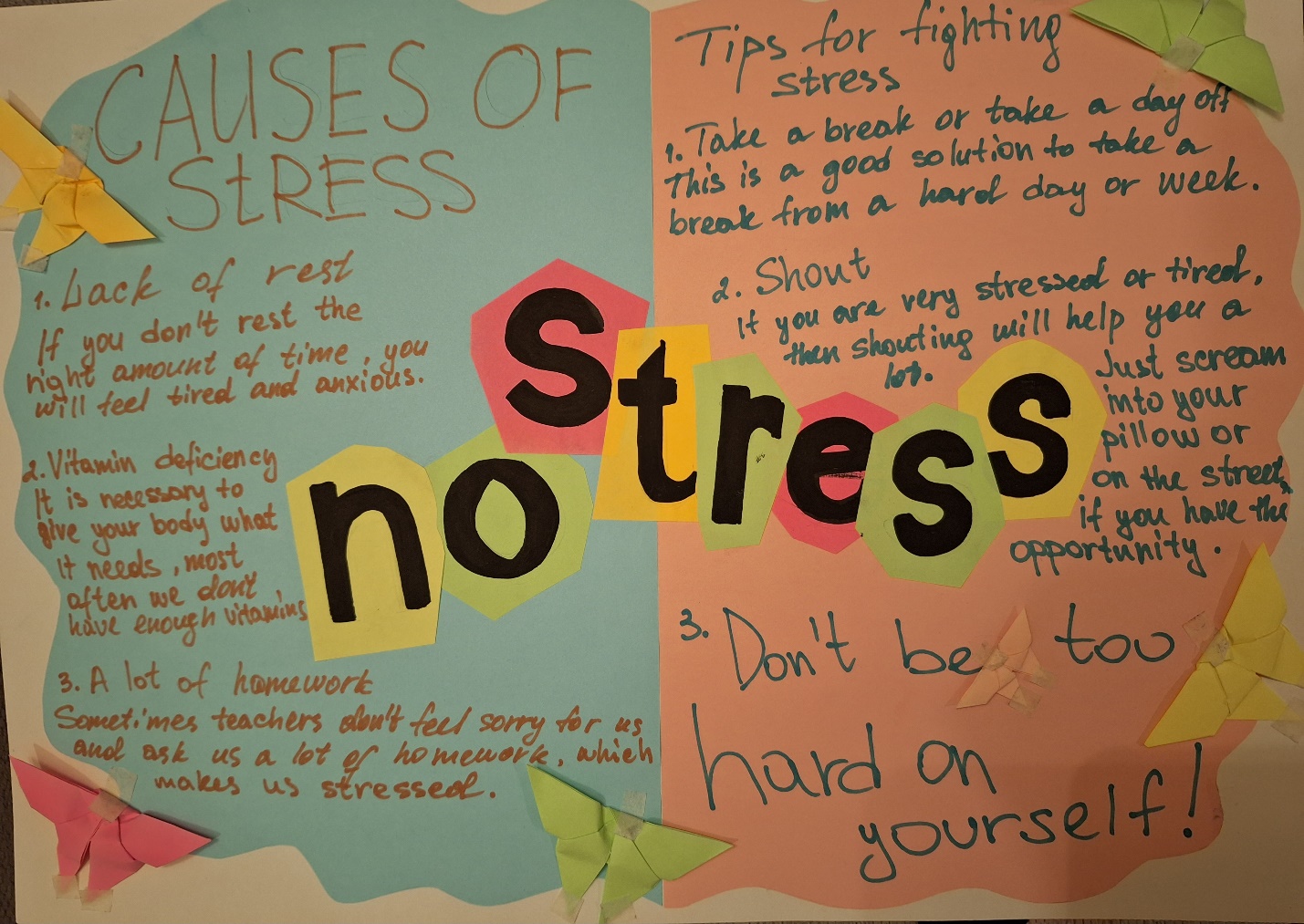 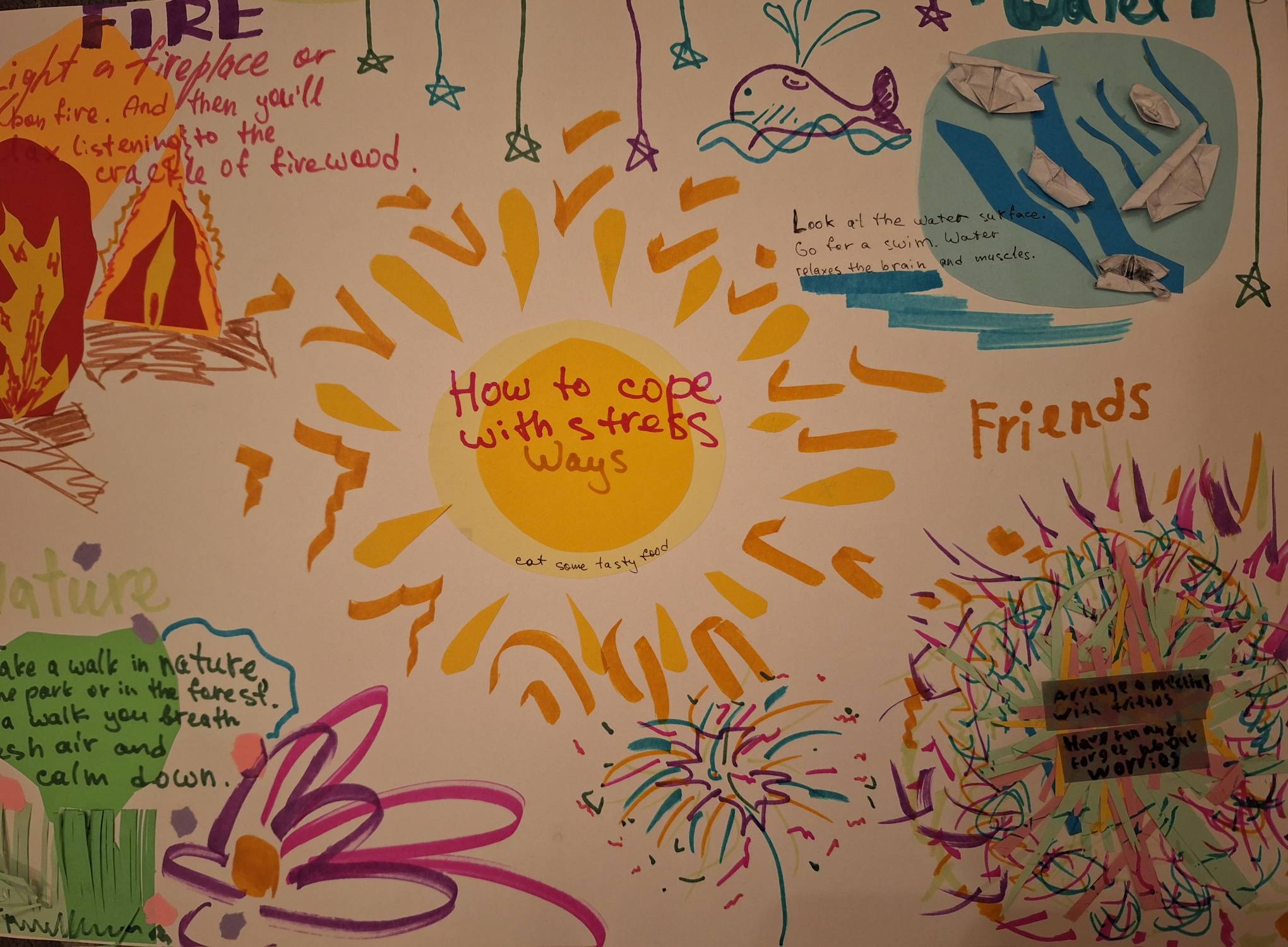 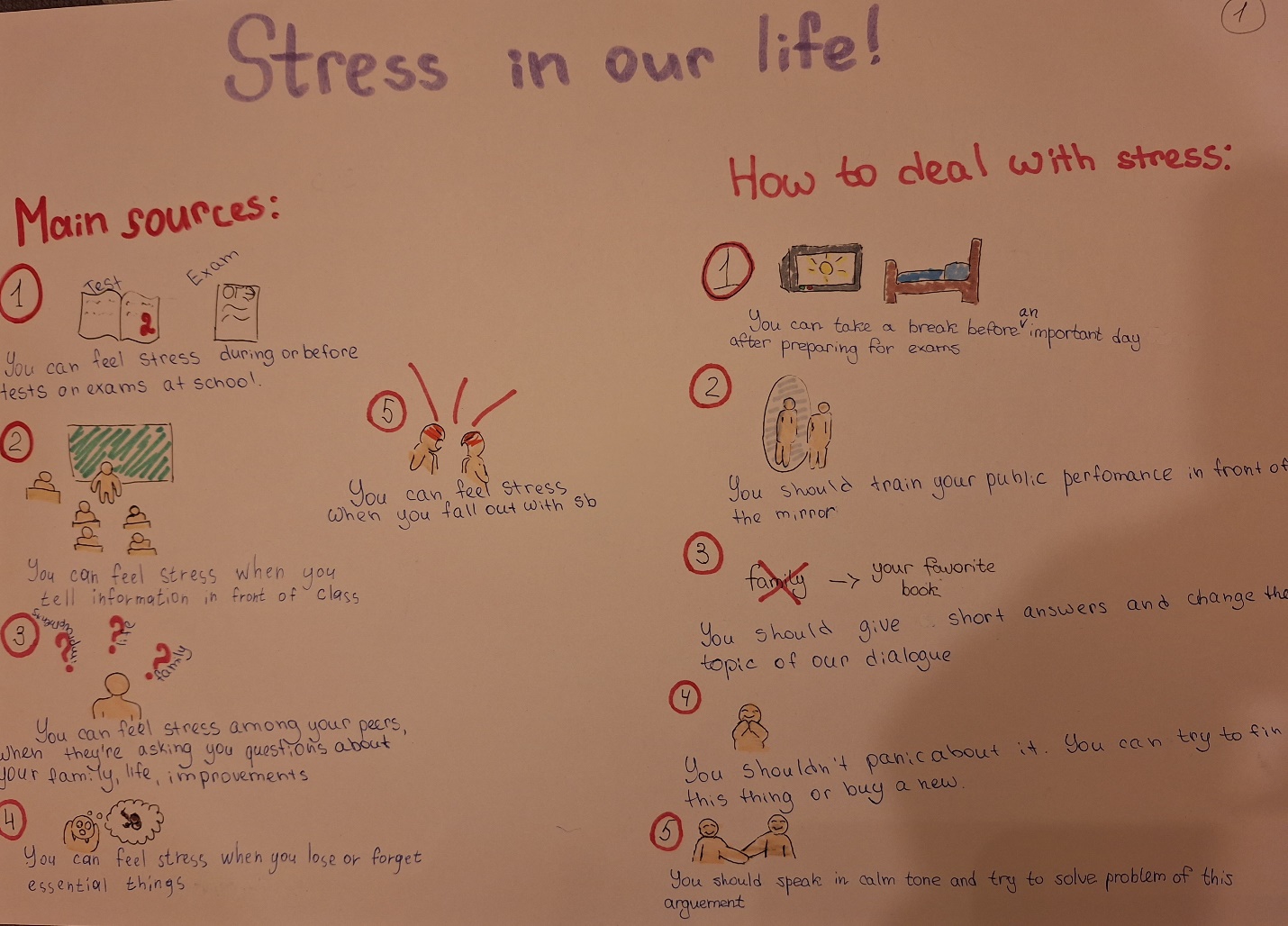 